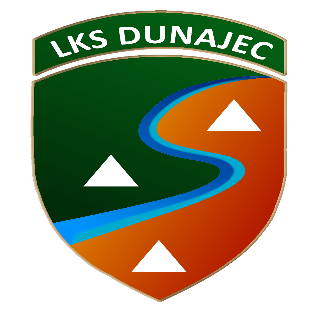 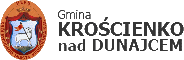 Ogólnopolska Liga Młodzików w zjeździe IPROGRAM ZAWODÓWSOBOTA, 14.05.2022 r. 10.30 − odprawa kierowników drużyn 11.00− odprawa sędziów 12.00 − start do konkurencji młodzików: − K1 chłopców− C1 chłopców− K1 dziewcząt ZAKONCZENIE ZAWODÓW 45 min po zakończonym przejeździe ostatniego zawodnika. ZAPOWIEDŹ1. Organizator: - LKS Dunajec i Gmina Krościenko n/D 2. Miejsce i termin: - 14 maja 2022 r. - rzeka Dunajec, pole namiotowe”Cypel” w Krościenku n/D. - pierwsza odprawa kierowników drużyn odbędzie się 14.05.2022r. o godz. 10.30 na polu namiotowym w Krościenku n/D , - odprawa komisji sędziowskiej odbędzie się 14.05.2022 r. o godz. 11.00 w  , na polu namiotowym  „Cypel” w Krościenku n/D , 3. Konkurencje i sprzęt: - zawodnicy startują na kajakach zgodnych z regulaminem PZKaj, zawodnicy startują na kajakach slalomowych.- w kategorii wiekowej młodzików: - K1, C1, chłopców,- K1 dziewcząt,4. Trasa zjazdu:Trasa zjazdu będzie się odbywała na rzece Dunajec na odcinku od mostu drogowego  w Krościenku n/D do pola namiotowego w Krościenku n/DW przypadku złej aury lub dużej ilości zgłoszonych osad, organizator zastrzega możliwość skrócenia trasy zjazdu o czym powiadomi na I odprawie kierowników drużyn5. Nagrody: − pamiątkowe statuetki, puchary, medale, nagrody rzeczowe - szczegółowy wykaz nagród przedstawi organizator na pierwszej odprawie kierowników 6. Zgłoszenia: − zgłoszenia do 12.05.2022 r./czwartek/ do godz. 15.00 kierować na adres Ludowy Klub Sportowy Dunajec, e-mail: lks.dunajec.kajaki@gmail.com, zgodnie ze wzorem przewidzianym przez regulamin PZKaj7. Losowanie: − losowanie odbędzie się w siedzibie Klubu 14.05.2022 r. /czwartek / o godz. 17.008. Dokumentacja zawodników - dokumentacja zawodników biorących udział w zawodach wraz z listą zbiorczą winna zostać dostarczona Sędziemu Głównemu, najpóźniej na pierwszej odprawie z Kierownikami Drużyn 9. Opłaty: − opłata za zgłoszonego zawodnika z listy zbiorczej wynosi 30zł za młodzika i będzie wyegzekwowana przez organizatora pod rygorem skreślenia z listy startowej. Opłatę startową należy uiścić na numer rachunku bankowego: 28 1020 3466 0000 9302 0172 2321 LKS DUNAJEC, ul.Rynek 32, 34-450 Krościenko n/D  do dnia 14.05.2022. 10. Zmiany w regulaminie zawodów może dokonywać tylko organizator zawodów.